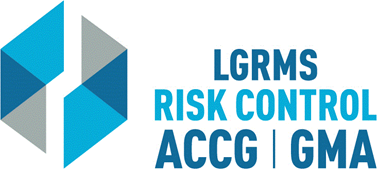 Check for Understanding This document is used to verify that the employee attending the training (The Trainee), understands the key points of the training provided.Check for Understanding This document is used to verify that the employee attending the training (The Trainee), understands the key points of the training provided.Check for Understanding This document is used to verify that the employee attending the training (The Trainee), understands the key points of the training provided.Check for Understanding This document is used to verify that the employee attending the training (The Trainee), understands the key points of the training provided.Check for Understanding This document is used to verify that the employee attending the training (The Trainee), understands the key points of the training provided.Check for Understanding This document is used to verify that the employee attending the training (The Trainee), understands the key points of the training provided.Check for Understanding This document is used to verify that the employee attending the training (The Trainee), understands the key points of the training provided.Topic:Topic:Topic:Eating Right for HealthEating Right for HealthEating Right for HealthEating Right for HealthCircle the best answer to the following questions Circle the best answer to the following questions Circle the best answer to the following questions Circle the best answer to the following questions Circle the best answer to the following questions Circle the best answer to the following questions Circle the best answer to the following questions 1.Concerning Type II diabetes, there are 5.7 million undiagnosed people in the US today. TrueFalseConcerning Type II diabetes, there are 5.7 million undiagnosed people in the US today. TrueFalseConcerning Type II diabetes, there are 5.7 million undiagnosed people in the US today. TrueFalseConcerning Type II diabetes, there are 5.7 million undiagnosed people in the US today. TrueFalseConcerning Type II diabetes, there are 5.7 million undiagnosed people in the US today. TrueFalseConcerning Type II diabetes, there are 5.7 million undiagnosed people in the US today. TrueFalse2.For proper health and nutrition, it is heathier to change your dietary choices than it is to go on a diet.TrueFalseFor proper health and nutrition, it is heathier to change your dietary choices than it is to go on a diet.TrueFalseFor proper health and nutrition, it is heathier to change your dietary choices than it is to go on a diet.TrueFalseFor proper health and nutrition, it is heathier to change your dietary choices than it is to go on a diet.TrueFalseFor proper health and nutrition, it is heathier to change your dietary choices than it is to go on a diet.TrueFalseFor proper health and nutrition, it is heathier to change your dietary choices than it is to go on a diet.TrueFalse3.A healthy weight loss is one to two pounds a week.TrueFalseA healthy weight loss is one to two pounds a week.TrueFalseA healthy weight loss is one to two pounds a week.TrueFalseA healthy weight loss is one to two pounds a week.TrueFalseA healthy weight loss is one to two pounds a week.TrueFalseA healthy weight loss is one to two pounds a week.TrueFalse4._____ is the key to healthy eating.A. (Needs an answer to choose from)B. (Needs an answer to choose from)_____ is the key to healthy eating.A. (Needs an answer to choose from)B. (Needs an answer to choose from)_____ is the key to healthy eating.A. (Needs an answer to choose from)B. (Needs an answer to choose from)_____ is the key to healthy eating.A. (Needs an answer to choose from)B. (Needs an answer to choose from)_____ is the key to healthy eating.A. (Needs an answer to choose from)B. (Needs an answer to choose from)_____ is the key to healthy eating.A. (Needs an answer to choose from)B. (Needs an answer to choose from)5.Red meat is best consumed only _____.A. Once a weekB. Once a monthRed meat is best consumed only _____.A. Once a weekB. Once a monthRed meat is best consumed only _____.A. Once a weekB. Once a monthRed meat is best consumed only _____.A. Once a weekB. Once a monthRed meat is best consumed only _____.A. Once a weekB. Once a monthRed meat is best consumed only _____.A. Once a weekB. Once a month6.White bread/rice is a good source of carbohydrates.TrueFalseWhite bread/rice is a good source of carbohydrates.TrueFalseWhite bread/rice is a good source of carbohydrates.TrueFalseWhite bread/rice is a good source of carbohydrates.TrueFalseWhite bread/rice is a good source of carbohydrates.TrueFalseWhite bread/rice is a good source of carbohydrates.TrueFalse7.Our bodies need carbohydrates for fuel.TrueFalseOur bodies need carbohydrates for fuel.TrueFalseOur bodies need carbohydrates for fuel.TrueFalseOur bodies need carbohydrates for fuel.TrueFalseOur bodies need carbohydrates for fuel.TrueFalseOur bodies need carbohydrates for fuel.TrueFalseEmployer’s Name  City/ County:Employer’s Name  City/ County:Trainee Section – By signing this document, I verify that I have viewed the entire training video and completed the questions within “Check for Understanding” document without any outside assistance.Trainee Section – By signing this document, I verify that I have viewed the entire training video and completed the questions within “Check for Understanding” document without any outside assistance.Trainee Section – By signing this document, I verify that I have viewed the entire training video and completed the questions within “Check for Understanding” document without any outside assistance.Trainee Section – By signing this document, I verify that I have viewed the entire training video and completed the questions within “Check for Understanding” document without any outside assistance.Trainee Section – By signing this document, I verify that I have viewed the entire training video and completed the questions within “Check for Understanding” document without any outside assistance.Trainee Section – By signing this document, I verify that I have viewed the entire training video and completed the questions within “Check for Understanding” document without any outside assistance.Trainee Section – By signing this document, I verify that I have viewed the entire training video and completed the questions within “Check for Understanding” document without any outside assistance.Print Trainee’s Name: Print Trainee’s Name: Print Trainee’s Name: DateTrainee’s Signature: Trainee’s Signature: Trainee’s Signature: Employer’s Training/ Safety/ HR Coordinator Section – By signing this document, I verify that the “Trainee” has viewed the entire training video and completed the questions within “Check for Understanding” document without any outside assistance.Employer’s Training/ Safety/ HR Coordinator Section – By signing this document, I verify that the “Trainee” has viewed the entire training video and completed the questions within “Check for Understanding” document without any outside assistance.Employer’s Training/ Safety/ HR Coordinator Section – By signing this document, I verify that the “Trainee” has viewed the entire training video and completed the questions within “Check for Understanding” document without any outside assistance.Employer’s Training/ Safety/ HR Coordinator Section – By signing this document, I verify that the “Trainee” has viewed the entire training video and completed the questions within “Check for Understanding” document without any outside assistance.Employer’s Training/ Safety/ HR Coordinator Section – By signing this document, I verify that the “Trainee” has viewed the entire training video and completed the questions within “Check for Understanding” document without any outside assistance.Employer’s Training/ Safety/ HR Coordinator Section – By signing this document, I verify that the “Trainee” has viewed the entire training video and completed the questions within “Check for Understanding” document without any outside assistance.Employer’s Training/ Safety/ HR Coordinator Section – By signing this document, I verify that the “Trainee” has viewed the entire training video and completed the questions within “Check for Understanding” document without any outside assistance.Print Coordinator’s Name: Print Coordinator’s Name: Print Coordinator’s Name: Print Coordinator’s Name: DateCoordinator’s Signature: Coordinator’s Signature: Coordinator’s Signature: Coordinator’s Signature: Please scan and return via e-mail to ahowery@lgrms.com or via mail to LGRMS, 3500 Parkway Lane, Suite 110, Norcross, GA, 30092Please scan and return via e-mail to ahowery@lgrms.com or via mail to LGRMS, 3500 Parkway Lane, Suite 110, Norcross, GA, 30092Please scan and return via e-mail to ahowery@lgrms.com or via mail to LGRMS, 3500 Parkway Lane, Suite 110, Norcross, GA, 30092Please scan and return via e-mail to ahowery@lgrms.com or via mail to LGRMS, 3500 Parkway Lane, Suite 110, Norcross, GA, 30092Please scan and return via e-mail to ahowery@lgrms.com or via mail to LGRMS, 3500 Parkway Lane, Suite 110, Norcross, GA, 30092Please scan and return via e-mail to ahowery@lgrms.com or via mail to LGRMS, 3500 Parkway Lane, Suite 110, Norcross, GA, 30092Please scan and return via e-mail to ahowery@lgrms.com or via mail to LGRMS, 3500 Parkway Lane, Suite 110, Norcross, GA, 30092